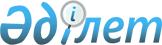 О внесении изменений и дополнений в Кодекс Республики Казахстан "О налогах и других обязательных платежах в бюджет" (Налоговый кодекс) и Закон Республики Казахстан "О введении в действие Кодекса Республики Казахстан "О налогах и других обязательных платежах в бюджет" (Налоговый кодекс)" по вопросам экологииЗакон Республики Казахстан от 2 января 2021 года № 402-VI ЗРК.Статья 1. Внести изменения и дополнения в следующие законодательные акты Республики Казахстан:
      1. В Кодекс Республики Казахстан от 25 декабря 2017 года "О налогах и других обязательных платежах в бюджет" (Налоговый кодекс) (Ведомости Парламента Республики Казахстан, 2017 г., № 22-І, 22-II, ст.107; 2018 г., № 10, ст.32; № 11, ст.37; № 13, ст.41; № 14, ст.42, 44; № 15, ст.50; № 19, ст.62; № 22, ст.82, 83; № 24, ст.93, 94; 2019 г., № 1, ст.2, 4; № 2, ст.6; № 5-6, ст.27; № 7, ст.37, 39; № 8, ст.45; № 15-16, ст.67; № 19-20, ст.86; № 21-22, ст.90, 91; № 23, ст.103, 108; № 24-І, ст.118, 119; № 24-II, ст.123; 2020 г., № 9, ст.32; № 14, ст.70; Закон Республики Казахстан от 10 декабря 2020 года "О внесении изменений и дополнений в Кодекс Республики Казахстан "О налогах и других обязательных платежах в бюджет" (Налоговый кодекс) и Закон Республики Казахстан "О введении в действие Кодекса Республики Казахстан "О налогах и других обязательных платежах в бюджет" (Налоговый кодекс)", опубликованный в газетах "Егемен Қазақстан" и "Казахстанская правда" 11 декабря 2020 г.):
      1) в оглавлении:
      в заголовке статьи 253 слово "размещения" заменить словом "захоронения";
      заголовок параграфа 4 главы 69 изложить в следующей редакции:
      "Параграф 4. Плата за негативное воздействие на окружающую среду";
      2) абзац четвертый части второй пункта 1 статьи 49 изложить в следующей редакции:
      "негативное воздействие на окружающую среду.";
      3) в абзаце пятом подпункта 2) пункта 5 статьи 101 слова "эмиссии в" заменить словами "негативное воздействие на";
      4) в подпункте 1) пункта 2 статьи 102 слова "эмиссии в" заменить словами "негативное воздействие на";
      5) в подпункте 4) пункта 2 статьи 114 слова "эмиссии в" заменить словами "негативное воздействие на";
      6) пункт 1 статьи 138 изложить в следующей редакции:
      "1. Налоговой проверкой является проверка, осуществляемая налоговым органом, исполнения норм налогового законодательства Республики Казахстан, а также иного законодательства Республики Казахстан, контроль за исполнением которого возложен на налоговые органы.";
      7) абзац восьмой подпункта 2) пункта 1 статьи 189 изложить в следующей редакции:
      "негативное воздействие на окружающую среду;";
      8) в статье 215:
      абзац второй подпункта 4) пункта 5 изложить в следующей редакции:
      "негативное воздействие на окружающую среду;";
      в пункте 11 слова "эмиссии в" заменить словами "негативное воздействие на";
      9) в заголовке и тексте статьи 253 слово "размещения" заменить словом "захоронения";
      10) в части второй пункта 3 статьи 520 слово "размещения" заменить словом "захоронения";
      11) заголовок параграфа 4 главы 69 изложить в следующей редакции:
      "Параграф 4. Плата за негативное воздействие на окружающую среду";
      12) в статье 573:
      пункт 1 изложить в следующей редакции: 
      "1. Плата за негативное воздействие на окружающую среду (далее по тексту настоящего параграфа – плата) взимается за выбросы и сбросы загрязняющих веществ (эмиссии в окружающую среду), размещение серы в открытом виде на серных картах и захоронение отходов, осуществляемые на основании соответствующего экологического разрешения и декларации о воздействии на окружающую среду в соответствии с экологическим законодательством Республики Казахстан.";
      в пункте 3 слова "эмиссий в окружающую среду" заменить словами "негативного воздействия на окружающую среду";
      13) в статье 574:
      пункт 1 изложить в следующей редакции:
      "1. Плательщиками платы являются операторы объектов I, II и III категорий, определенные в соответствии с Экологическим кодексом Республики Казахстан.";
      в пункте 3 слова "эмиссии в окружающую среду, образуемой" заменить словами "негативному воздействию на окружающую среду, возникающему";
      14) статью 575 изложить в следующей редакции:
      "Статья 575. Объект обложения
      Объектом обложения является фактический объем негативного воздействия на окружающую среду (масса, единица измерения активности – для радиоактивных отходов) в отчетном периоде (для объектов I и II категорий – в пределах установленных нормативов и лимитов, для объектов III категории – в пределах задекларированного объема), в том числе установленный по результатам осуществления уполномоченным органом в области охраны окружающей среды и его территориальными органами государственного экологического контроля за соблюдением экологического законодательства Республики Казахстан (государственный экологический контроль), в виде:
      1) выбросов загрязняющих веществ;
      2) сбросов загрязняющих веществ;
      3) захороненных отходов;
      4) размещенной серы в открытом виде на серных картах, образующейся при проведении операций по разведке и (или) добыче углеводородов.";
      15) в статье 576:
      в пункте 1 слова ", с учетом положений пункта 2 статьи 577 настоящего Кодекса" исключить;
      пункты 2, 5, 6, 7 и 8 изложить в следующей редакции:
      "2. Ставки платы за выбросы загрязняющих веществ от стационарных источников составляют:
      "5. Ставки платы за сбросы загрязняющих веществ составляют:
      6. Ставки платы за захоронение отходов производства и потребления составляют:
      7. Ставки платы за размещение серы в открытом виде на серных картах, образующейся при проведении операций по разведке и (или) добыче углеводородов, составляют 3,77 МРП за одну тонну.
      8. Местные представительные органы имеют право повышать ставки по захоронению коммунальных отходов (твердых бытовых отходов, ила канализационных очистных сооружений), установленные строкой 1.2.1 таблицы пункта 6 настоящей статьи.";
      16) в статье 577:
      пункт 1 изложить в следующей редакции:
      "1. Сумма платы:
      1) исчисляется плательщиками, являющимися операторами объектов I и II категорий, исходя из объектов обложения, указанных в статье 575 настоящего Кодекса, и установленных ставок платы с применением коэффициентов, предусмотренных настоящей статьей;
      2) исчисляется плательщиками, являющимися операторами объектов III категории, исходя из задекларированных объектов обложения, указанных в статье 575 настоящего Кодекса, и установленных ставок платы;
      3) начисляется налоговыми органами с применением коэффициентов, предусмотренных настоящей статьей, исходя из установленных ставок платы и незадекларированной части объектов обложения, определенных статьей 575 настоящего Кодекса, выявленной, в том числе, по сведениям, полученным в результате государственного экологического или налогового контроля и представленным в порядке, по форме и в сроки, которые установлены пунктом 3 статьи 573 настоящего Кодекса.
      В случае начисления суммы платы в соответствии с подпунктом 3) части первой настоящего пункта налоговым органом выносится соответствующее уведомление в течение десяти рабочих дней со дня получения сведений, предусмотренных пунктом 3 статьи 573 настоящего Кодекса.";
      дополнить пунктом 1-1 следующего содержания:
      "1-1. В целях стимулирования внедрения и применения наилучших доступных техник на территории Республики Казахстан, предотвращения или снижения уровня вредного антропогенного воздействия на окружающую среду при исчислении платы по объектам, оказывающим негативное воздействие на окружающую среду, по которым выдано комплексное экологическое разрешение, в том числе до 1 июля 2021 года, плательщиками применяются следующие коэффициенты:
      коэффициент 0 – к ставкам платы, предусмотренным пунктами 2 и 3 статьи 576 настоящего Кодекса, за выбросы загрязняющих веществ от стационарных источников и от сжигания попутного и (или) природного газа в факелах в пределах нормативов, установленных в комплексном экологическом разрешении, со дня его выдачи;
      коэффициент 0 – к ставкам платы, предусмотренным пунктом 5 статьи 576 настоящего Кодекса, за сбросы загрязняющих веществ в пределах нормативов, установленных в комплексном экологическом разрешении, со дня его выдачи;
      коэффициент 0 – к ставкам платы, предусмотренным пунктом 6 статьи 576 настоящего Кодекса, за захоронение отходов в пределах лимитов и в соответствии с отчетностью, представляемой при образовании, использовании, обезвреживании и захоронении отходов производства и потребления, со дня выдачи комплексного экологического разрешения;
      коэффициент 0 – к ставке платы, предусмотренной пунктом 7 статьи 576 настоящего Кодекса, за размещение серы в открытом виде на серных картах в пределах лимитов при проведении операций по разведке и (или) добыче углеводородов и в соответствии с отчетностью, представляемой при образовании и размещении серы, со дня выдачи комплексного экологического разрешения.";
      пункт 2 изложить в следующей редакции:
      "2. При исчислении отдельными плательщиками суммы платы по объектам, оказывающим негативное воздействие на окружающую среду, по которым не действует комплексное экологическое разрешение, к соответствующим ставкам платы применяются следующие коэффициенты:
      1) по объектам I категории:
      плательщиками, являющимися субъектами естественных монополий, – при оказании коммунальных услуг, плательщиками, являющимися энергопроизводящими организациями, – при производстве электроэнергии:
      2,4 – к ставкам, установленным пунктом 2 статьи 576 настоящего Кодекса;
      3,44 – к ставкам, установленным пунктом 5 статьи 576 настоящего Кодекса;
      0,4 – к ставкам, установленным строкой 1.2.4 таблицы пункта 6 статьи 576 настоящего Кодекса;
      плательщиками, являющимися операторами полигонов и осуществляющими захоронение коммунальных отходов:
      1,6 – к ставкам, установленным строкой 1.2.1 таблицы пункта 6 статьи 576 настоящего Кодекса, с учетом их повышения местными представительными органами в соответствии с пунктом 8 статьи 576 настоящего Кодекса за объем твердых бытовых отходов, образуемых физическими лицами по месту их жительства;
      иными плательщиками:
      8 – к ставкам, установленным пунктами 2, 3, 5, 6 и 7 статьи 576 настоящего Кодекса;
      2) по объектам II и III категорий:
      плательщиками, являющимися субъектами естественных монополий, – при оказании коммунальных услуг, плательщиками, являющимися энергопроизводящими организациями, – при производстве электроэнергии:
      0,3 – к ставкам, установленным пунктом 2 статьи 576 настоящего Кодекса;
      0,43 – к ставкам, установленным пунктом 5 статьи 576 настоящего Кодекса;
      0,05 – к ставкам, установленным строкой 1.2.4 таблицы пункта 6 статьи 576 настоящего Кодекса;
      плательщиками, являющимися операторами полигонов и осуществляющими захоронение коммунальных отходов:
      0,2 – к ставкам, установленным строкой 1.2.1 таблицы пункта 6 статьи 576 настоящего Кодекса, с учетом их повышения местными представительными органами в соответствии с пунктом 8 статьи 576 настоящего Кодекса за объем твердых бытовых отходов, образуемых физическими лицами по месту их жительства.
      При этом коэффициенты, установленные частью первой настоящего пункта, применяются в отношении объемов негативного воздействия на окружающую среду в пределах нормативов и лимитов, установленных в соответствующих экологических разрешениях плательщиков по объектам I и II категорий, или объемов негативного воздействия на окружающую среду, указанных в декларациях по объектам III категории.";
      часть первую пункта 3 изложить в следующей редакции:
      "3. Плательщики платы, являющиеся операторами объектов I и II категорий, с объемами платежей до 100 МРП в суммарном годовом объеме вправе выкупить нормативы или лимиты негативного воздействия на окружающую среду, установленные органом, выдающим разрешительный документ. Выкуп нормативов или лимитов производится с полной предварительной оплатой за текущий год при оформлении разрешительного документа не позднее 20 марта отчетного налогового периода.";
      часть первую пункта 4 изложить в следующей редакции:
      "4. Сумма платы уплачивается в бюджет по месту нахождения источника (объекта) негативного воздействия на окружающую среду, указанному в разрешительном документе, за исключением передвижных источников загрязнения.";
      пункт 5 изложить в следующей редакции:
      "5. Текущие суммы платы за фактический объем негативного воздействия на окружающую среду вносятся плательщиками не позднее 25 числа второго месяца, следующего за отчетным кварталом, за исключением плательщиков, указанных в пункте 3 настоящей статьи.";
      дополнить пунктом 6 следующего содержания:
      "6. В случае недостижения к сроку, установленному в графике достижения показателей поэтапного снижения негативного воздействия на окружающую среду в рамках программы повышения экологической эффективности (далее в целях настоящего пункта – программа) к комплексному экологическому разрешению, выданному в отношении объекта I категории, показателя поэтапного снижения негативного воздействия на окружающую среду по маркерному загрязняющему веществу менее чем на 30 процентов от величины такого показателя в целях начисления суммы платы в отношении эмиссий указанного вещества коэффициент, предусмотренный пунктом 1-1 настоящей статьи, приобретает значение соответствующего коэффициента, предусмотренного пунктом 2 настоящей статьи, начиная с налогового периода, предшествующего году недостижения установленного показателя поэтапного снижения негативного воздействия, и до даты достижения такого показателя.
      В случае недостижения к дате завершения срока выполнения программы к комплексному экологическому разрешению, выданному в отношении объекта I категории, установленных технологических нормативов по 30 процентам и менее от общего количества маркерных загрязняющих веществ в целях начисления суммы платы коэффициенты, предусмотренные пунктом 1-1 настоящей статьи, приобретают значения соответствующих коэффициентов, предусмотренных пунктом 2 настоящей статьи, за соответствующие годы начиная со дня получения комплексного экологического разрешения в отношении эмиссий маркерных загрязняющих веществ, по которым не достигнуты установленные технологические нормативы.
      В случае отзыва, лишения или прекращения действия комплексного экологического разрешения, выданного в отношении объекта I категории под условием и в период выполнения программы, по основаниям, предусмотренным законами Республики Казахстан, в целях начисления суммы платы коэффициенты, предусмотренные пунктом 1-1 настоящей статьи, приобретают значения соответствующих коэффициентов, предусмотренных пунктом 2 настоящей статьи, за соответствующие годы начиная со дня получения комплексного экологического разрешения по всем видам негативного воздействия на окружающую среду по данному объекту I категории, за которые взимается плата, за исключением случая, предусмотренного частью четвертой настоящего пункта.
      При этом, если в рамках выполнения программы технологические нормативы достигнуты по 70 процентам и более от общего количества маркерных загрязняющих веществ, часть третья настоящего пункта не применяется в отношении эмиссий маркерных загрязняющих веществ, осуществленных до даты отзыва, лишения или прекращения действия комплексного экологического разрешения, выданного в отношении объекта I категории, по которым к указанной дате технологические нормативы в рамках выполнения программы были достигнуты.
      На сумму платы, возникшую и начисленную в соответствии с частями первой, второй и третьей настоящего пункта, со дня применения коэффициентов, указанных в пункте 2 настоящей статьи, начисляется пеня в размере, определенном настоящим Кодексом.";
      17) в подпункте 6) пункта 1 статьи 705 слова "эмиссии в" заменить словами "негативное воздействие на".
      2. В Закон Республики Казахстан от 25 декабря 2017 года "О введении в действие Кодекса Республики Казахстан "О налогах и других обязательных платежах в бюджет" (Налоговый кодекс)" (Ведомости Парламента Республики Казахстан, 2017 г., № 22-III, ст.108; 2018 г., № 10, ст.32; № 14, ст.42, 44; № 22, ст.83; № 24, ст.93; 2019 г., № 1, ст.4; № 7, ст.37; № 15-16, ст.67; № 23, ст.106; № 24-І, ст.118, 119; № 24-II, ст.123; 2020 г., № 9, ст.32; № 14, ст.70; Закон Республики Казахстан от 10 декабря 2020 года "О внесении изменений и дополнений в Кодекс Республики Казахстан "О налогах и других обязательных платежах в бюджет" (Налоговый кодекс) и Закон Республики Казахстан "О введении в действие Кодекса Республики Казахстан "О налогах и других обязательных платежах в бюджет" (Налоговый кодекс)", опубликованный в газетах "Егемен Қазақстан" и "Казахстанская правда" 11 декабря 2020 г.):
      дополнить статьями 43-8 и 43-9 следующего содержания:
      "Статья 43-8. Приостановить до 1 января 2025 года действие пунктов 2, 5, 6 и 8 статьи 576 Налогового кодекса, установив, что в период приостановления данные пункты действуют в следующей редакции:
      "2. Ставки платы за выбросы загрязняющих веществ от стационарных источников составляют:
      "5. Ставки платы за сбросы загрязняющих веществ составляют:
      6. Ставки платы за захоронение отходов производства и потребления составляют:
      ";
      "8. Местные представительные органы имеют право повышать ставки, установленные настоящей статьей, не более чем в два раза, за исключением ставок, установленных пунктом 3 настоящей статьи.".
      Статья 43-9. Приостановить до 1 января 2037 года действие пункта 2 статьи 577 Налогового кодекса, установив, что в период приостановления данный пункт действует в следующей редакции:
      1) с 1 января 2022 года до 1 января 2025 года:
      "2. При исчислении отдельными плательщиками суммы платы по объектам, оказывающим негативное воздействие на окружающую среду, по которым не действует комплексное экологическое разрешение, к соответствующим ставкам платы применяются следующие коэффициенты:
      1) плательщиками, являющимися субъектами естественных монополий, – при оказании коммунальных услуг, плательщиками, являющимися энергопроизводящими организациями, – при производстве электроэнергии:
      0,3 – к ставкам, установленным пунктом 2 статьи 576 настоящего Кодекса, с учетом их повышения местными представительными органами в соответствии с пунктом 8 статьи 576 настоящего Кодекса;
      0,43 – к ставкам, установленным пунктом 5 статьи 576 настоящего Кодекса, с учетом их повышения местными представительными органами в соответствии с пунктом 8 статьи 576 настоящего Кодекса;
      0,05 – к ставкам, установленным строкой 1.2.4 таблицы пункта 6 статьи 576 настоящего Кодекса, с учетом их повышения местными представительными органами в соответствии с пунктом 8 статьи 576 настоящего Кодекса;
      2) плательщиками, являющимися операторами полигонов и осуществляющими захоронение коммунальных отходов:
      0,2 – к ставкам, установленным строкой 1.2.1 таблицы пункта 6 статьи 576 настоящего Кодекса, с учетом их повышения местными представительными органами в соответствии с пунктом 8 статьи 576 настоящего Кодекса за объем твердых бытовых отходов, образуемых физическими лицами по месту их жительства.
      При этом коэффициенты, установленные частью первой настоящего пункта, применяются в отношении объемов негативного воздействия на окружающую среду в пределах нормативов и лимитов, установленных в соответствующих экологических разрешениях плательщиков по объектам I и II категорий, или объемов негативного воздействия на окружающую среду, указанных в декларациях по объектам III категории.";
      2) с 1 января 2025 года до 1 января 2028 года:
      "2. При исчислении отдельными плательщиками суммы платы по объектам, оказывающим негативное воздействие на окружающую среду, по которым не действует комплексное экологическое разрешение, к соответствующим ставкам платы применяются следующие коэффициенты:
      1) по объектам I категории, включенным в перечень пятидесяти объектов I категории, наиболее крупных по суммарным выбросам загрязняющих веществ на 1 января 2021 года, утвержденный Правительством Республики Казахстан:
      плательщиками, являющимися субъектами естественных монополий, – при оказании коммунальных услуг, плательщиками, являющимися энергопроизводящими организациями, – при производстве электроэнергии:
      0,6 – к ставкам, установленным пунктом 2 статьи 576 настоящего Кодекса;
      0,86 – к ставкам, установленным пунктом 5 статьи 576 настоящего Кодекса;
      0,1 – к ставкам, установленным строкой 1.2.4 таблицы пункта 6 статьи 576 настоящего Кодекса;
      иными плательщиками:
      2 – к ставкам, установленным пунктами 2, 3, 5, 6 и 7 статьи 576 настоящего Кодекса;
      2) по объектам I категории, кроме объектов, указанных в подпункте 1) части первой настоящего пункта, а также по объектам II и III категорий:
      плательщиками, являющимися субъектами естественных монополий, – при оказании коммунальных услуг, плательщиками, являющимися энергопроизводящими организациями, – при производстве электроэнергии:
      0,3 – к ставкам, установленным пунктом 2 статьи 576 настоящего Кодекса;
      0,43 – к ставкам, установленным пунктом 5 статьи 576 настоящего Кодекса;
      0,05 – к ставкам, установленным строкой 1.2.4 таблицы пункта 6 статьи 576 настоящего Кодекса;
      плательщиками, являющимися операторами полигонов и осуществляющими захоронение коммунальных отходов:
      0,2 – к ставкам, установленным строкой 1.2.1 таблицы пункта 6 статьи 576 настоящего Кодекса, с учетом их повышения местными представительными органами в соответствии с пунктом 8 статьи 576 настоящего Кодекса за объем твердых бытовых отходов, образуемых физическими лицами по месту их жительства.
      При этом коэффициенты, установленные частью первой настоящего пункта, применяются в отношении объемов негативного воздействия на окружающую среду в пределах нормативов и лимитов, установленных в соответствующих экологических разрешениях плательщиков по объектам I и II категорий, или объемов негативного воздействия на окружающую среду, указанных в декларациях по объектам III категории.";
      3) с 1 января 2028 года до 1 января 2031 года:
      "2. При исчислении отдельными плательщиками суммы платы по объектам, оказывающим негативное воздействие на окружающую среду, по которым не действует комплексное экологическое разрешение, к соответствующим ставкам платы применяются следующие коэффициенты:
      1) по объектам I категории, включенным в перечень пятидесяти объектов I категории, наиболее крупных по суммарным выбросам загрязняющих веществ на 1 января 2021 года, утвержденный Правительством Республики Казахстан:
      плательщиками, являющимися субъектами естественных монополий, – при оказании коммунальных услуг, плательщиками, являющимися энергопроизводящими организациями, – при производстве электроэнергии:
      1,2 – к ставкам, установленным пунктом 2 статьи 576 настоящего Кодекса;
      1,72 – к ставкам, установленным пунктом 5 статьи 576 настоящего Кодекса;
      0,2 – к ставкам, установленным строкой 1.2.4 таблицы пункта 6 статьи 576 настоящего Кодекса;
      иными плательщиками:
      4 – к ставкам, установленным пунктами 2, 3, 5, 6 и 7 статьи 576 настоящего Кодекса;
      2) по объектам I категории, кроме объектов, указанных в подпункте 1) части первой настоящего пункта, а также по объектам II и III категорий:
      плательщиками, являющимися субъектами естественных монополий, – при оказании коммунальных услуг, плательщиками, являющимися энергопроизводящими организациями, – при производстве электроэнергии:
      0,3 – к ставкам, установленным пунктом 2 статьи 576 настоящего Кодекса;
      0,43 – к ставкам, установленным пунктом 5 статьи 576 настоящего Кодекса;
      0,05 – к ставкам, установленным строкой 1.2.4 таблицы пункта 6 статьи 576 настоящего Кодекса;
      плательщиками, являющимися операторами полигонов и осуществляющими захоронение коммунальных отходов:
      0,2 – к ставкам, установленным строкой 1.2.1 таблицы пункта 6 статьи 576 настоящего Кодекса, с учетом их повышения местными представительными органами в соответствии с пунктом 8 статьи 576 настоящего Кодекса за объем твердых бытовых отходов, образуемых физическими лицами по месту их жительства.
      При этом коэффициенты, установленные частью первой настоящего пункта, применяются в отношении объемов негативного воздействия на окружающую среду в пределах нормативов и лимитов, установленных в соответствующих экологических разрешениях плательщиков по объектам I и II категорий, или объемов негативного воздействия на окружающую среду, указанных в декларациях по объектам III категории.";
      4) с 1 января 2031 года до 1 января 2034 года:
      "2. При исчислении отдельными плательщиками суммы платы по объектам, оказывающим негативное воздействие на окружающую среду, по которым не действует комплексное экологическое разрешение, к соответствующим ставкам платы применяются следующие коэффициенты:
      1) по объектам I категории, включенным в перечень пятидесяти объектов I категории, наиболее крупных по суммарным выбросам загрязняющих веществ на 1 января 2021 года, утвержденный Правительством Республики Казахстан:
      плательщиками, являющимися субъектами естественных монополий, – при оказании коммунальных услуг, плательщиками, являющимися энергопроизводящими организациями, – при производстве электроэнергии:
      2,4 – к ставкам, установленным пунктом 2 статьи 576 настоящего Кодекса;
      3,44 – к ставкам, установленным пунктом 5 статьи 576 настоящего Кодекса;
      0,4 – к ставкам, установленным строкой 1.2.4 таблицы пункта 6 статьи 576 настоящего Кодекса;
      иными плательщиками:
      8 – к ставкам, установленным пунктами 2, 3, 5, 6 и 7 статьи 576 настоящего Кодекса;
      2) по объектам I категории, кроме объектов, указанных в подпункте 1) части первой настоящего пункта:
      плательщиками, являющимися субъектами естественных монополий, – при оказании коммунальных услуг, плательщиками, являющимися энергопроизводящими организациями, – при производстве электроэнергии:
      0,6 – к ставкам, установленным пунктом 2 статьи 576 настоящего Кодекса;
      0,86 – к ставкам, установленным пунктом 5 статьи 576 настоящего Кодекса;
      0,1 – к ставкам, установленным строкой 1.2.4 таблицы пункта 6 статьи 576 настоящего Кодекса;
      плательщиками, являющимися операторами полигонов и осуществляющими захоронение коммунальных отходов:
      0,4 – к ставкам, установленным строкой 1.2.1 таблицы пункта 6 статьи 576 настоящего Кодекса, с учетом их повышения местными представительными органами в соответствии с пунктом 8 статьи 576 настоящего Кодекса за объем твердых бытовых отходов, образуемых физическими лицами по месту их жительства;
      иными плательщиками:
      2 – к ставкам, установленным пунктами 2, 3, 5, 6 и 7 статьи 576 настоящего Кодекса;
      3) по объектам II и III категорий:
      плательщиками, являющимися субъектами естественных монополий, – при оказании коммунальных услуг, плательщиками, являющимися энергопроизводящими организациями, – при производстве электроэнергии:
      0,3 – к ставкам, установленным пунктом 2 статьи 576 настоящего Кодекса;
      0,43 – к ставкам, установленным пунктом 5 статьи 576 настоящего Кодекса;
      0,05 – к ставкам, установленным строкой 1.2.4 таблицы пункта 6 статьи 576 настоящего Кодекса;
      плательщиками, являющимися операторами полигонов и осуществляющими захоронение коммунальных отходов:
      0,2 – к ставкам, установленным строкой 1.2.1 таблицы пункта 6 статьи 576 настоящего Кодекса, с учетом их повышения местными представительными органами в соответствии с пунктом 8 статьи 576 настоящего Кодекса за объем твердых бытовых отходов, образуемых физическими лицами по месту их жительства.
      При этом коэффициенты, установленные частью первой настоящего пункта, применяются в отношении объемов негативного воздействия на окружающую среду в пределах нормативов и лимитов, установленных в соответствующих экологических разрешениях плательщиков по объектам I и II категорий, или объемов негативного воздействия на окружающую среду, указанных в декларациях по объектам III категории.";
      5) с 1 января 2034 года до 1 января 2037 года:
      "2. При исчислении отдельными плательщиками суммы платы по объектам, оказывающим негативное воздействие на окружающую среду, по которым не действует комплексное экологическое разрешение, к соответствующим ставкам платы применяются следующие коэффициенты:
      1) по объектам I категории, включенным в перечень пятидесяти объектов I категории, наиболее крупных по суммарным выбросам загрязняющих веществ на 1 января 2021 года, утвержденный Правительством Республики Казахстан:
      плательщиками, являющимися субъектами естественных монополий, – при оказании коммунальных услуг, плательщиками, являющимися энергопроизводящими организациями, – при производстве электроэнергии:
      2,4 – к ставкам, установленным пунктом 2 статьи 576 настоящего Кодекса;
      3,44 – к ставкам, установленным пунктом 5 статьи 576 настоящего Кодекса;
      0,4 – к ставкам, установленным строкой 1.2.4 таблицы пункта 6 статьи 576 настоящего Кодекса;
      иными плательщиками:
      8 – к ставкам, установленным пунктами 2, 3, 5, 6 и 7 статьи 576 настоящего Кодекса;
      2) по объектам I категории, кроме объектов, указанных в подпункте 1) части первой настоящего пункта:
      плательщиками, являющимися субъектами естественных монополий, – при оказании коммунальных услуг, плательщиками, являющимися энергопроизводящими организациями, – при производстве электроэнергии:
      1,2 – к ставкам, установленным пунктом 2 статьи 576 настоящего Кодекса;
      0,72 – к ставкам, установленным пунктом 5 статьи 576 настоящего Кодекса;
      0,2 – к ставкам, установленным строкой 1.2.4 таблицы пункта 6 статьи 576 настоящего Кодекса;
      плательщиками, являющимися операторами полигонов и осуществляющими захоронение коммунальных отходов:
      0,8 – к ставкам, установленным строкой 1.2.1 таблицы пункта 6 статьи 576 настоящего Кодекса, с учетом их повышения местными представительными органами в соответствии с пунктом 8 статьи 576 настоящего Кодекса за объем твердых бытовых отходов, образуемых физическими лицами по месту их жительства;
      иными плательщиками:
      4 – к ставкам, установленным пунктами 2, 3, 5, 6 и 7 статьи 576 настоящего Кодекса;
      3) по объектам II и III категорий:
      плательщиками, являющимися субъектами естественных монополий, – при оказании коммунальных услуг, плательщиками, являющимися энергопроизводящими организациями, – при производстве электроэнергии:
      0,3 – к ставкам, установленным пунктом 2 статьи 576 настоящего Кодекса;
      0,43 – к ставкам, установленным пунктом 5 статьи 576 настоящего Кодекса;
      0,05 – к ставкам, установленным строкой 1.2.4 таблицы пункта 6 статьи 576 настоящего Кодекса;
      плательщиками, являющимися операторами полигонов и осуществляющими захоронение коммунальных отходов:
      0,2 – к ставкам, установленным строкой 1.2.1 таблицы пункта 6 статьи 576 настоящего Кодекса, с учетом их повышения местными представительными органами в соответствии с пунктом 8 статьи 576 настоящего Кодекса за объем твердых бытовых отходов, образуемых физическими лицами по месту их жительства.
      При этом коэффициенты, установленные частью первой настоящего пункта, применяются в отношении объемов негативного воздействия на окружающую среду в пределах нормативов и лимитов, установленных в соответствующих экологических разрешениях плательщиков по объектам I и II категорий, или объемов негативного воздействия на окружающую среду, указанных в декларациях по объектам III категории.".Статья 2. Настоящий Закон вводится в действие с 1 января 2022 года.
					© 2012. РГП на ПХВ «Институт законодательства и правовой информации Республики Казахстан» Министерства юстиции Республики Казахстан
				
№ п/п
Виды загрязняющих веществ
Ставки платы за 1 тонну (МРП)
Ставки платы за 1 килограмм (МРП)
1
2
3
4
1.
Оксиды серы (SOx)
20
2.
Оксиды азота (NOx)
20
3.
Пыль и зола
10
4.
Свинец и его соединения
3 986
5.
Сероводород
124
6.
Фенолы
332
7.
Углеводороды
0,32
8.
Формальдегид
332
9.
Монооксид углерода
0,32
10.
Метан
0,02
11.
Сажа
24
12.
Окислы железа
30
13.
Аммиак
24
14.
Хром шестивалентный
798
15.
Окислы меди
598
16.
Бенз(а)пирен
996,6";
№ п/п
Виды загрязняющих веществ
Ставки платы за 1 тонну (МРП)
1
2
3
1.
Нитриты
1 340
2.
Цинк
2 680
3.
Медь
26 804
4.
Биологическое потребление кислорода
8
5.
Аммоний солевой
68
6.
Нефтепродукты
536
7.
Нитраты
2
8.
Железо общее
268
9.
Сульфаты (анион)
0,8
10.
Взвешенные вещества
2
11.
Синтетические поверхностно-активные вещества
54
12.
Хлориды (анион)
0,2
13.
Алюминий
54
№ п/п
Виды отходов
Ставки платы (МРП)
Ставки платы (МРП)
№ п/п
Виды отходов
за 1 тонну
за

1 гигабеккерель (Гбк)
1
2
3
4
1.
За захоронение отходов производства и потребления на полигонах, в накопителях и специально отведенных местах:
1.1.
Отходы, по которым для целей исчисления платы учитываются свойства опасности, за исключением отходов, указанных в строке 1.2 настоящей таблицы:
1.1.1.
опасные отходы
8,01
1.1.2.
неопасные отходы
1,06
1.2.
Отдельные виды отходов, по которым для целей исчисления платы свойства опасности не учитываются:
1.2.1.
Коммунальные отходы (твердые бытовые отходы, ил канализационных очистных сооружений)
0,38
1.2.2.
Отходы горнодобывающей промышленности и разработки карьеров (кроме добычи нефти и природного газа):
1.2.2.1.
вскрышные породы
0,004
1.2.2.2.
вмещающие породы
0,026
1.2.2.3.
отходы обогащения
0,02
1.2.2.4.
шлаки, шламы
0,038
1.2.3.
Шлаки, шламы, образуемые на металлургическом переделе при переработке руд, концентратов, агломератов и окатышей, содержащих полезные ископаемые, производстве сплавов и металлов
0,038
1.2.4.
Зола и золошлаки
0,66
1.2.5.
Отходы сельхозпроизводства, в том числе навоз, птичий помет
0,002
1.2.6.
Радиоактивные отходы:
1.2.6.1.
трансурановые
0,76
1.2.6.2.
альфа-радиоактивные
0,38
1.2.6.3.
бета-радиоактивные
0,04
1.2.6.4.
ампульные радиоактивные источники
0,38
№ п/п
Виды загрязняющих веществ
Ставки платы за 1 тонну (МРП)
Ставки платы за 1 килограмм (МРП)
1
2
3
4
1.
Оксиды серы (SOx)
10
2.
Оксиды азота (NOx)
10
3.
Пыль и зола
5
4.
Свинец и его соединения
1993
5.
Сероводород
62
6.
Фенолы
166
7.
Углеводороды
0,16
8.
Формальдегид
166
9.
Монооксид углерода
0,16
10.
Метан
0,01
11.
Сажа
12
12.
Окислы железа
15
13.
Аммиак
12
14.
Хром шестивалентный
399
15.
Окислы меди
299
16.
Бенз(а)пирен
498,3";
№ п/п
Виды загрязняющих веществ
Ставки платы за 1 тонну (МРП)
1
2
3
1.
Нитриты
670
2.
Цинк
1340
3.
Медь
13402
4.
Биологическое потребление кислорода
4
5.
Аммоний солевой
34
6.
Нефтепродукты
268
7.
Нитраты
1
8.
Железо общее
134
9.
Сульфаты (анион)
0,4
10.
Взвешенные вещества
1
11.
Синтетические поверхностно-активные вещества
27
12.
Хлориды (анион)
0,1
13.
Алюминий
27
№ п/п
Виды отходов
Ставки платы (МРП)
Ставки платы (МРП)
№ п/п
Виды отходов
за 1 тонну
за 1 гигабеккерель (Гбк)
1
2
3
4
1.
За захоронение отходов производства и потребления на полигонах, в накопителях, на санкционированных свалках и в специально отведенных местах:
1.1.
Отходы, по которым для целей исчисления платы учитываются свойства опасности, за исключением отходов, указанных в строке 1.2 настоящей таблицы:
1.1.1.
опасные отходы
4,005
1.1.2.
неопасные отходы
0,53
1.2.
Отдельные виды отходов, по которым для целей исчисления платы свойства опасности не учитываются:
1.2.1.
Коммунальные отходы (твердые бытовые отходы, ил канализационных очистных сооружений)
0,19
1.2.2.
Отходы горнодобывающей промышленности и разработки карьеров (кроме добычи нефти и природного газа):
1.2.2.1.
вскрышные породы
0,002
1.2.2.2.
вмещающие породы
0,013
1.2.2.3.
отходы обогащения
0,01
1.2.2.4.
шлаки, шламы
0,019
1.2.3.
Шлаки, шламы, образуемые на металлургическом переделе при переработке руд, концентратов, агломератов и окатышей, содержащих полезные ископаемые, производстве сплавов и металлов
0,019
1.2.4.
Зола и золошлаки
0,33
1.2.5.
Отходы сельхозпроизводства, в том числе навоз, птичий помет
0,001
1.2.6.
Радиоактивные отходы:
1.2.6.1.
трансурановые
0,38
1.2.6.2.
альфа-радиоактивные
0,19
1.2.6.3.
бета-радиоактивные
0,02
1.2.6.4.
ампульные радиоактивные источники
0,19
      Президент Республики Казахстан 

К. ТОКАЕВ
